Målbeskrivelse for speciallægeuddannelsen i Akutmedicin 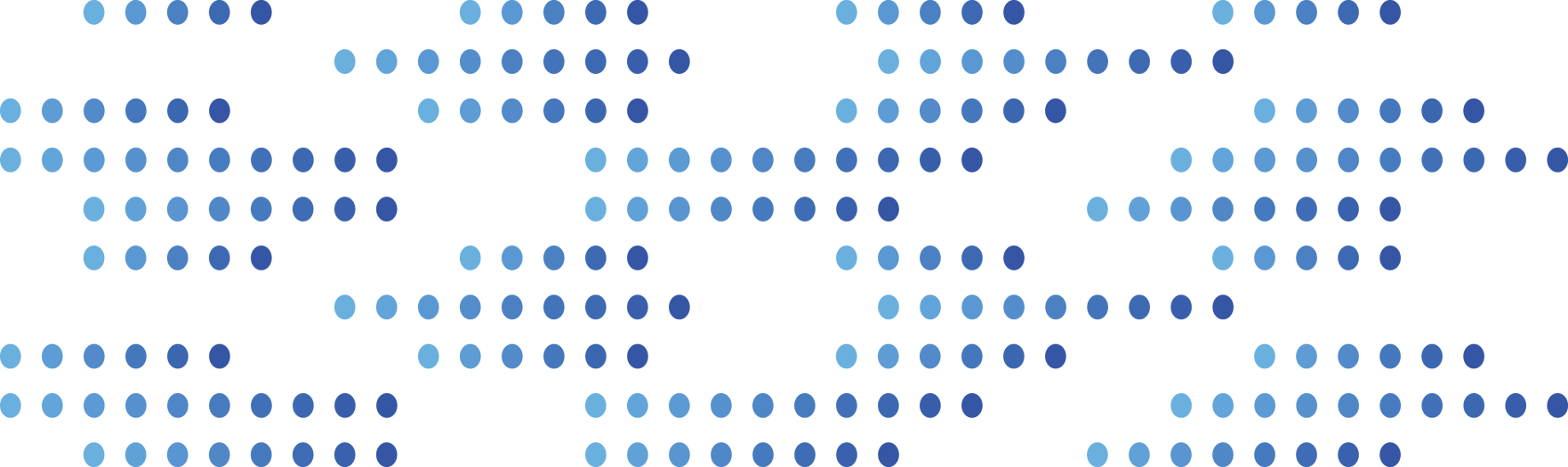 SundhedsstyrelsenDansk Selskab for AkutmedicinFebruar 2018Målbeskrivelse i speciallægeuddannelsen i akutmedicin© Sundhedsstyrelsen, 2018.Publikationen kan frit refereres med tydelig kildeangivelse. SundhedsstyrelsenIslands Brygge 672300 København Swww.sst.dkEmneord: Målbeskrivelse, speciallægeuddannelsen, akutmedicinKategori: VejledningSprog: DanskVersion: 1,1 Versionsdato: Februar 2018Format: WordForordI henhold til § 2 i bekendtgørelse nr. 1257 af 25. oktober 2007 om uddannelse af speciallæger godkender Sundhedsstyrelsen målbeskrivelser for de lægelige specialer. Målbeskrivelserne angiver de teoretiske og praktisk-kliniske kompetencer, som kræves for at opnå tilladelse til at betegne sig som speciallæge i det enkelte speciale. Målbeskrivelserne for de lægelige specialer udarbejdes i tæt samarbejde med de videnskabelige selskaber. Målbeskrivelsen for speciallægeuddannelsen i akutmedicin er udarbejdet i samarbejde med Dansk Selskab for Akutmedicin. Derudover har speciallægeselskaberne for anæstesiologi, intern medicin og pædiatri være inddraget, ligesom øvrige lægevidenskabelige specialer med funktion i akutafdelingerne har bidraget til processen af det nyetablerede speciale. Danske Regioner, de tre videreuddannelsesregioner og de fem regioner er også blevet hørt i processen.Sundhedsstyrelsen vil gerne understrege, at målbeskrivelsen er en beskrivelse af de kompetencer, som en speciallæge i akutmedicin skal kunne varetage eller have kendskab til. Det er derimod ikke en beskrivelse af, hvilke opgaver en speciallæge i akutmedicin bliver ansat til at udføre på en given akutafdeling efter erhvervelsen af speciallægeanerkendelse. Sundhedsstyrelsen håber, at alle interessenter vil tage godt imod målbeskrivelsen og give konstruktive tilbagemeldinger, som vil kunne indgå i en kommende revision af målbeskrivelsen. Der er en forventning om, at en revision bliver foretaget, når der er opnået et erfaringsgrundlag for, hvordan tilrettelæggelsen af speciallægeuddannelsen i akutmedicin er blevet implementeret regionalt og lokalt. Enhed for Evidens, Uddannelse og BeredskabSundhedsstyrelsenFebruar 2018IndledningI henhold til § 2 i Sundhedsstyrelsens bekendtgørelse nr. 1257 af 25. oktober 2007 (med senere tilføjelser) om uddannelse af speciallæger godkender Sundhedsstyrelsen målbeskrivelser for de lægelige specialer.Målbeskrivelserne præciserer de minimumskompetencer, der skal opnås og godkendes i løbet af lægens uddannelse til speciallæge.De videnskabelige selskaber har en naturlig faglig interesse i at sikre at kompetencerne i målbeskrivelserne er relevante og opdaterede, dels i forhold til den faglige udvikling i specialerne og dels baseret på den erfaring, der opnås under anvendelsen af målbeskrivelser og uddannelsesprogrammer i uddannelsesforløbet.Der udarbejdes adskilte kompetenceoversigter for introduktionsforløb og hoveduddannelses-forløb.Den generelle delDer knytter sig en række lovmæssige regler og begreber til speciallægeuddannelsen som er ens for alle målbeskrivelser, på tværs af specialer og for introduktions- og hoveduddannelserne. På Sundhedsstyrelsen hjemmeside er den danske speciallægeuddannelse nærmere beskrevet, herunder lovgrundlag, organisation, opbygning, aktører, terminologi med mere. Den specialespecifikke delDenne del af målbeskrivelsen beskriver specialet, de kompetencer der som minimum skal opnås samt specialets anbefalinger til læringsstrategier og fastlagte obligatoriske metoder til kompetencevurdering. Ligeledes beskrives de obligatoriske specialespecifikke kurser og forskningstræning. Denne del er udarbejdet af specialets videnskabelige selskab, som også er ansvarlig for revision i henhold til Sundhedsstyrelsens vejledning om udarbejdelse og revision af målbeskrivelse.Beskrivelse af specialetAkutmedicin er et nyt speciale i Danmark. Akutmedicin har eksisteret som fagområde siden 2008 med revision af fagområdebeskrivelsen i 2012, men i 2017 blev oprettelsen af specialet akutmedicin politisk besluttet på baggrund af Sundhedsstyrelsens rapport og indstilling. I udlandet har specialet en længere historie. Disciplinen akutmedicin tager sig forskelligt ud i de forskellige lande, men kernekompetencerne er viden og færdigheder nødvendige for den hospitalsbaserede modtagelse, vurdering og behandling af patienter i alle aldre med alle typer af akut opstået sygdom eller tilskadekomst som beskrevet af the International Federation for Emergency Medicine (IFEM), . Speciallægen i akutmedicin har primært sit virke i akutafdelingerne på landets sygehuse (de fælles akutte modtagelser). I Sundhedsstyrelsens rapport: Vurdering af et speciale i akutmedicin i Danmark fremgår, at det kliniske fokus for speciallægen i akutmedicin er  Tidlig vurdering af alle kategorier af akutte patienter og tidlig identifikation af patienter med kritisk sygdom og akut opstået skade. Iværksættelse af tidskritisk behandling, herunder ABCD-sikring og genoplivning.Iværksættelse af relevant primær udredning og behandling for alle akutte tilstande og for alle typer patienter, på alle tider af døgnet.Lægefaglig forløbsledelse for den enkelte akutte patient i akutafdelingen. Koordinere og prioritere bidragene fra de nødvendige øvrige specialeressourcer og/eller tværprofessionelle grupper.”Flowmaster-rollen” i akutafdelingen.Behandlingsansvarlig indtil overdragelse af patienten til anden specialerelateret afdeling, og for visse patientkategorier varetage det samlede behandlingsansvar fra indlæggelse til udskrivelse.Ledelse af de akutte multidisciplinære team til modtagelse af de mest syge eller tilskadekomne patienter fx i akutte medicinske team og hjertestopteam i akutafdelingen (afhængigt af lokale aftaler).Medvirke til at sikre optimalt patientflow og ressourceudnyttelse i akutafdelingen. Varetagelse af beredskabsledelsen på det enkelte hospital. Ledelse af (eller deltagelse i) kontakten til det præhospitale beredskab og primærsektor for patienter, der udskrives igen efter en vurdering i akutafdelingen.Akutmedicin er karakteriseret ved en stor faglig bredde, idet specialet har berøring med de fleste øvrige lægefaglige specialer. En af akutmedicinerens kernekompetencer er således den initiale vurdering af behov for behandling og diagnostik samt samarbejde med øvrige speciallæger i andre specialer og andre faggrupper, herunder sikre rettidig involvering af tilgængelig specialistviden. Den akutmedicinske specialist besidder en bred faglig kompetence med fokus på indledende behandling og visitation til mere fagspecialiseret behandling, når dette er relevant.Den foreliggende målbeskrivelse er i lighed med målbeskrivelsen for fagområdet Akutmedicin inspireret af det europæiske curriculum og tilpasset danske forhold. Det forventes, da akutmedicin er et nyt speciale i Danmark, at der derfor vil blive behov for justering af målbeskrivelsen i takt med områdets udvikling.Beskrivelse af uddannelsens overordnede forløbIntroduktionsuddannelsen foregår ved en 12 måneders ansættelse på en akutafdeling. I hoveduddannelsen, som varer 60 måneder, skal indgå ansættelse på mindst to akutafdelinger af mindst 12 måneders varighed. De enkelte uddannelsesforløb kan sammensættes på flere forskellige måder. Sammensætningen af den kliniske del planlægges regionalt i samarbejde med den/de postgraduate kliniske lektorer i akutmedicin og eventuelle samarbejdende specialer, uddannelsesråd/-udvalg/ i videreuddannelsesregionen samt de uddannelsesgivende afdelinger. Uddannelsesforløbene skal godkendes af de Regionale Råd for Lægers Videreuddannelse. Akutmedicin skal læres i akutafdelingerne og uddannelsen vil på længere sigt primært blive varetaget af speciallæger i akutmedicin. I opbygningsfasen af specialet vil der dog særligt være behov for, at andre specialer bidrager til uddannelsen af de kommende speciallæger i akutmedicin. Det kan f.eks. opnås ved, at uddannelseslægen under ansættelsen i akutafdelingen indgår i teamsamarbejde med læger fra de øvrige specialer, der har funktion i akutafdelingen. I hvilken grad de forskellige specialer bidrager til patientforløbene i nuværende akutafdelinger, og hvordan arbejdet er organiseret varierer. Sådanne overvejelser skal indgå i forbindelse med udarbejdelsen af de uddannelsesprogrammer, der bliver udarbejdet til de enkelte konkrete uddannelsesforløb, både for introduktions- og hoveduddannelse, i de tre videreuddannelsesregioner. Det sikres, at alle kompetencer opnås enten ved ansættelse i akutafdelingen og samarbejdende afdelinger i andet speciale eller i forbindelse med et fokuseret ophold på anden afdeling. I specialet akutmedicin kan indgå supplerende ansættelse inden for pædiatri og inden for intern medicin udover ansættelser i akutafdelinger i hoveduddannelsen. Et forløb med fokus på basal luftvejshåndtering og intensivterapi i form af flere fokuserede ophold kan være et alternativ til en regulær supplerende ansættelse i anæstesi, såfremt det kan sikres, at de målbeskrevne kompetencer opnås i løbet af perioden.DASEM anbefaler en sammensætning af ansættelser og fokuserede ophold i uddannelsen som beskrevet i bilag 1. I uddannelsen indgår ud over den kliniske del en række obligatoriske kurser. Kursusrækken omfatter de generelle kurser obligatoriske for alle specialer og inkluderer kursus i klinisk vejledning i introduktionsuddannelsen samt organisation og ledelse (SOL 1-3) i hoveduddannelsen. Disse kurser tilrettelægges af de tre videreuddannelsesregioner, SOL 2 dog af Sundhedsstyrelsen. Endvidere er der i hoveduddannelsen de obligatoriske specialespecifikke kurser svarende til en ramme på max. 30 dage (210 timer) for den enkelte læge. Kurserne tilrettelægges af uddannelsesudvalget i Dansk Selskab for Akutmedicin i samarbejde med en hovedkursusleder og udvalgte delkursusledere fra alle tre videreuddannelsesregioner.IntroduktionsuddannelseKompetencer De enkelte kompetencer, som skal vurderes, er her beskrevet, så det fremgår hvilke af de 7 lægeroller, der indgår i kompetencen. Det er desuden konkret beskrevet, hvilket niveau kompetencen skal mestres på, når den kan endeligt godkendes. Ved formulering af en kompetence, vælges det aktionsverbum, der tydeligst beskriver hvordan kompetencen skal opnås. Der er angivet anbefalede læringsstrategier, som afdelingen kan vælge mellem. Derimod er den/de anførte metode(r) til kompetencevurdering obligatoriske. Hermed bliver disse landsdækkende, så det er ens hvordan kompetencen vurderes uanset hvor lægen uddannes og vurderes.Læringsstrategier og metoder til kompetencevurderingKompetencekort og vejledninger ligger på specialets hjemmeside under uddannelsesudvalg (www.dasem.dk). Disse kan løbende opdateres på udformning, men skal altid understøtte de beskrevne kompetencer og metoder.Liste med specialets obligatoriske kompetencerDenne liste angiver de kompetencer lægen som minimum skal besidde ved endt introduktionsuddannelse, med konkretisering af kompetencen, de anbefalede læringsstrategier og de(n) valgte obligatoriske metoder til kompetencevurdering. Kompetencerne og de tilknyttede vurderingsmetoder konkretiseres ved anvendelse af kompetencekort eller anden konkret vejledning, hvor det bl.a. tydeliggøres hvilke af de 7 roller, der indgår. Kompetenceopnåelsen kan inddeles i forskellige delniveauer, og dette understøttes i kompetencekortet.Eventuelle kurserDet generelle kursus i klinisk vejledning i introduktionsuddannelsen gennemføres i introduktionsuddannelsen. Der indgår ingen specialespecifikke kurser i introduktionsuddannelsen, men afdelingerne kan etablere nødvendige kurser, der sikrer uddannelseslægen kan indgå i arbejdet. Endvidere forventes introlægen at opnå kompetencer i avanceret genoplivning ved regionalt/hospitalsenheds organiserede simulationsbaserede kurser, der allerede findes i dag.HoveduddannelsenKompetencer De enkelte kompetencer, som skal vurderes, er her beskrevet, så det fremgår hvilke af de 7 lægeroller, der indgår i kompetencen. Det er desuden konkret beskrevet, hvilket niveau kompetencen skal mestres på, når den kan endeligt godkendes. Ved formulering af en kompetence, vælges det aktionsverbum, der tydeligst beskriver hvordan kompetencen skal opnås. Der er angivet anbefalede læringsstrategier, som afdelingen kan vælge mellem. Derimod er den/de anførte metode(r) til kompetencevurdering obligatoriske. Hermed bliver disse landsdækkende, så det er ens hvordan kompetencen vurderes uanset hvor lægen uddannes og vurderes.Læringsstrategier og metoder til kompetencevurderingKompetencekort og vejledninger ligger på specialets hjemmeside under uddannelsesudvalg (www.dasem.dk). Disse kan løbende opdateres på udformning, men skal altid understøtte de beskrevne kompetencer og metoder.Liste med specialets obligatoriske kompetencerDenne liste angiver de kompetencer lægen som minimum skal besidde ved endt uddannelse, med konkretisering af kompetencen, de anbefalede læringsstrategier og de(n) valgte obligatoriske metoder til kompetencevurdering. Kompetencerne og de tilknyttede vurderingsmetoder konkretiseres ved anvendelse af kompetencekort eller anden konkret vejledning, hvor det bl.a. tydeliggøres hvilke af de 7 roller, der indgår. Kompetenceopnåelsen kan evt. inddeles i forskellige delniveauer, og dette understøttes i kompetencekortet. Oversigt over hver kompetence fremgår af tabellen på næste sideObligatoriske specialespecifikke kurserHjertelungeredningskursusMål: Undervisningen på kurset følger de nyeste internationale retningslinjer for genoplivning af voksne. På kurset lærer og trænes en systematisk tilgang til kritisk syge patienter og lærer at behandle hjertestop og tilstande med truende hjertestop som del af et team.Form og indhold: Undervisningen er interaktiv og simulationsbaseret. Varighed: 2 dage eksternat.Krav til godkendelse af gennemført kursus: Aktiv deltagelse.Kursus i Akutmedicinsk UltralydMål: Målet med et kursus i Akutmedicinsk Ultralyd er at erhverve sig de i målbeskrivelsen opstillede kompetencer. Kompetencerne skal erhverves på tilstrækkeligt højt niveau at den enkelte HU læge kan foretage skanninger, analysere disse og indsætte resultaterne i en kompleks sammenhæng med de øvrige fund hos den akut dårlige patient og bruge ultralydsundersøgelsen til at understøtte sin kliniske beslutningstagen.Form og indhold: Kurset indeholder introduktion til teori om klinisk ultralyd.Kurset indeholder de følgende mest anvendte ultralydsundersøgelser indenfor akut diagnostik:Extended Focused Assessment with Sonography for Trama Fokuseret ultralydsundersøgelse af hjertet Fokuseret lungeultralydskanning 2-punkts kompressions skanning for dyb venetromboseFokuseret abdominal ultralydskanning (for hydronefrose, galdesten og abdominalt  aortaaneurisme)Fokuseret muskoloskeletal ultralyd (for ansamlinger i led, fremmedlegemer, akillesseneruptur og ligamentum patellaruptur)Form: eksternatVarighed: 3 dage + forberedelse + mellemliggende superviserede undersøgelser.E-learning modul, som er forberedelse til det praktiske. Der skal beregnes ca. 8-16 timers intensivt arbejdePraktisk modul med casebaseret undervisning, 2 dage som eksternatHands-on modul, som er praktisk orienteret med fokus på hands-on øvelser og interaktiv undervisningSuperviserede UL skanninger i egen afdeling. Certificering. 1 dag, hvor alle forskellige protokoller demonstreres og kursisten høres i teori. Foretages med ekstern censurKrav til godkendelse af gennemført kursus: Bestået certificering.Traumekursus for akutlægerMål: Ens forudsætninger for modtagelsen af den akut tilskadekomne patient, viden om prioritering af skader og træning i at stå som modtagende læge.Form og indhold: Kurset er simulationsbaseret. Kurset træner principperne for modtagelsen af en svært tilskadekommen patient, både ift prioritering af skaderne og triagering af patienterne. Samtidig er kurset principper forudsætningen for samarbejdet med andre faggrupper, idet det er væsentligt at alle bruger samme udgangspunkt i modtagelsen af akut svært syge.  Pleuradræn anlæggelse med tilkobling af vandlås. Varighed: 3 dages eksternat.Krav til godkendelse af gennemført kursus: Aktiv deltagelse.Kursus om Akut PædiatriMål: Kurset har til formål at kunne varetage modtagelse og uopsættelig behandling af børn med akutte problemstillinger.Form og indhold: På kurset anvendes deltageraktiverende metoder, herunder korte plenumoplæg efterfulgt af diskussion, cases og øvelser. Deltagerne deltager i simulationsbaserede træningsscenarier efterfulgt af debriefing, hvor deltagerne stimuleres til at reflekterer over egen kompetencer og evt. svagheder. Der opnås særlige kernekompetencer inden for:	Triagering af børnUsikker og truet luftvej, herunder indikation for, og håndtering af respirations understøttende behandling såsom Neopuff/CPAPDyspnø og respirationsinsufficiensProcedurer relateret til cirkulationen, herunder indikation og teknik for intraossøs adgang samt hjertelungeredning for børnShock, herunder væske og elektrolytbehandlingBevidsthedspåvirkningMetaboliske og endokrine forstyrrelserIntoksikationPædiatriske sygdomme, herunder svære infektioner (obs. pro sepsis/meningitis)Akut abdomen/akut skrotum Tolkning af EKG samt konventionel Røntgen hos børn.Smertebehandling og sedering Kommunikation og samarbejdeSociale og legale aspekter af behandling af det akutte barn, herunder principperne for underretningspligtenVarighed: 3 dage eksternat.Krav til godkendelse af gennemført kursus: Aktiv deltagelse.Kursus om ABCDEMål: At understøtte viden om akutte medicinske og neurologiske tilstande samt træne differentialdiagnostik og beslutningstagning ud fra symptomer og cases. Der anvendes konsekvent ABCDE-tilgang og casebaseret læring.Form og indhold: På kurset anvendes deltageraktiverende metoder, herunder korte plenumoplæg efterfulgt af diskussion, cases og øvelser. Deltagerne deltager i simulationsbaserede træningsscenarier efterfulgt af debriefing, hvor deltagerne stimuleres til at reflekterer over egen kompetencer og evt. svagheder. A: truet luftvej og luftvejshåndtering inkl. supraglottiske hjælpemidler.B og C: Brystsmerter og Dyspnø, Shock og blod: Akut respirationsinsufficiens: indbefattende KOL i exacerbation, Astma i exacerbation, pneumoni, pneumothorax og andre differentialdiagnoser, tolkning af arteriepunktur og lungefunktionsundersøgelser (spirometri), akut udredning af lungeemboli, akut behandling af pneumothorax, pleuraeffusion, iskæmisk hjertesygdom, arytmi, transkutan pacing, DC-konvertering, hjertesvigt, hyperakutte kardiologiske tilstande, shock og differentialdiagnoser, svær anæmi, granulocytopeni, transfusion, antikoagulation.D og E: Bevidsthed og metabolisme/endokrinologi, Pareser, kramper, akut neurologi, neurologisk undersøgelse, Indikation til trombolyse, Lumbalpunktur, Feber og infektion, Sepsis, Akut feber med fokale symptomer, Feber med ukendt fokus, Diabetes mellitus I og II, Hypoglykæmi, hyperosmolært non-ketotisk koma og ketoacidose, Addison krise og hyponatriæmi, Myxødem og thyreotoksikose, Akut hypocalcæmi og hypercalcæmi.Varighed: i alt 5 dage eksternat.Krav til godkendelse af gennemført kursus: Aktiv deltagelse.Kursus om SymptomerMål: At understøtte viden om akutte medicinske, psykiatriske og tilstande i forhold til sanseorganer samt træne differentialdiagnostik og beslutningstagning ud fra symptomer og cases. Form og indhold: På kurset anvendes deltageraktiverende metoder, herunder korte plenumoplæg efterfulgt af diskussion, cases og øvelser. Deltagerne deltager i simulationsbaserede træningsscenarier efterfulgt af debriefing, hvor deltagerne stimuleres til at reflekterer over egen kompetencer og evt. svagheder. Akut psykiatri og konflikthåntering: akut psykose, selvmordsvurdering, tvangsbehandling, konflikhåntering, debriefing, defusing.Forgiftning og akut nefrologi: toxidromer, samarbejde med Giftlinien, Nyrefunktion og proteinuri, akut nyreinsufficiens og differentialdiagnostik, elektrolytforstyrrelser, hydrering og væskebehandling, dialyse.Sanser og hud: akutte ØNH tilstande, indirekte laryngoskopi, tamponade af næsehulen, Epleys-manøvre, øjenundersøgelse, akut synstab, det røde øje, akutte kutane udslæt som følge af infektioner (eks.: nekrotiserende fasciitis, staphylococcal scalded skin syndrome (SSSS), meningokok sepsis) eller lægemidler (eks.: urtikaria/angioødem, toksisk epidermal nekrolyse (TEN), Stevens-Johnsons syndrom).Multisygdom, geriatri, palliation, polyfarmaci, fysiologi og patofysiologi af den ældre patient, beslutninger ved livets afslutning, det gode palliative forløb i primærsektoren, den svære samtale.Rejserelaterede sygdomme og ”indvandrermedicin”, kroniske infektioner som endokarditis, spondylodiscitis, antibiotic stewardship, lovgivning ift. smitsomme sygdomme.Varighed: 5 dage eksternat.Krav til godkendelse af gennemført kursus: Aktiv deltagelse.Akut radiologi for akutlæger Mål: basal tolkning af udvalgte radiologiske undersøgelser for klinikere. Henvise korrekt til radiologiske undersøgelser. Forståelse for godt samarbejde.Form og indhold: Fokus på røntgen undersøgelser af thorax. Indikationer for akutte MR undersøgelser og CT undersøgelser med og uden kontrast. Basal klinisk tolkning af CT af cerebrum uden kontrast og ansigtsskelet, CT oversigt over abdomen og CT oversigt over urinveje. Selv kurset interaktivt med høj grad af kursistinvolvering.Varighed: 1 dag eksternat.Krav til godkendelse af gennemført kursus: Aktiv deltagelse.Akutte kirurgiske tilstande og deres stabiliserende behandling  Mål: At bibringe viden om akutte kirurgiske tilstande samt træne færdigheder i nødprocedurer.Form og indhold:Rationel sår behandling. Klinisk tolkning af konventionel røntgen af knogler. Konservativ frakturbehandling og indikationer for kirurgisk behandling. Repositioner af led skred. Børneortopædi. Kranietraumer. Kompartment syndrom. Procedure sedering og perifere blokader.Akutte Kirurgiske, urologiske, karkirurgiske og gynækologiske og obstetriske emner. Akutte mavesmerter, differentialdiagnoser og rationel udredning. Akutte gastrointestinale blødninger. Akutte anale tilstande. Akutte komplikationer til stomi, sonde og dræn. Urinretention, hæmaturi, urinvejssten, det akutte scrotum. Akutte bækkensmerter og blødning. Kar og nervelæsioner. Den kolde ekstremitet.Grisehalekateter til pleuracentese, ascitesdrænage, suprapubisk blærkateter, pericardiocentese.Varighed: i alt 4 dage.Krav til godkendelse af gennemført kursus: Aktiv deltagelse.Flowmasterkursus og rationel beslutningsteoriMål: TriageVisitationFlowledelse og koordination:At kunne demonstrere overblik over alle patienter i akutafdelingen, deres hovedsymptomer ogTriagegrupper samt patienter på vej til akutafdelingen (inflow) og modtagesituationen istamafdelingerne (outflow)Kunne styre patientflow for at forebygge overbelastning.Kan indtage rollen som operationel leder af patientforløb og –flowKan prioritere, koordinere og fordele resurser i akutmodtagelsenKan facilitere servicemål under hensyntagen til optimal diagnostisk proces og – behandlingKan udvise overblik og beslutningsdygtighed for både behandlingsmæssige og flowmæssigeproblemstillingerKan koordinere og den multidisciplinære indsats og samarbejde fra flere specialer ved den enkelte patientDerudover indgår emnerne:Kommunikation og samarbejdeRationel beslutningsteoriEvidensInterpretation af studierKlinisk anvendelse af beslutningsstøtteForm og indhold: Organisationsteori, træning i klinisk beslutningstagning under pres.Træning i ledelse af patientflow i akutafdelingen og håndtering af ”flaskehalse”. Simulation med hjælp af papirøvelser. Varighed: 2 dages eksternat.Krav til godkendelse af gennemført kursus: Aktiv deltagelse.Katastrofemedicin og transport for akutlæger Mål: Præhospital organisation og transport. Beredskab. Samarbejde med andre myndigheder (brand, politi, redning). Beredskabsøvelser, inkl planlægning og evaluering. Forståelse for begrænsninger af behandling og observation under transport samt egen og patientens sikkerhed ved en transport.Form og indhold: Internatkursus med papirøvelser og full-scale øvelse af beredskabssituationer, personligt beskyttelsesudstyr og CBRN. Ambulanceudstyr og øvelser.Varighed: 2 dage internat.Krav til godkendelse af gennemført kursus: Aktiv deltagelse.Obligatoriske generelle kurserDe tre generelle obligatoriske kurser SOL1, SOL2 og SOL3 skal efter gennemførelse godkendes og attesteres i logbog.net.Obligatorisk forskningstræningForskningstræningsmodulet er en obligatorisk del af speciallægeuddannelsen. De Regionale Råd for Lægers Videreuddannelse er ansvarlige for udmøntningen af forskningstrænings-modulet og mere information kan findes på videreuddannelsernes hjemmesider.FormålForskningstræningens overordnede formål er at give den uddannelseslægen basale forskningsmæssige færdigheder, hvilket bidrager til, at vedkommende via kritisk gennemgang af den videnskabelige litteratur vil være i stand til at opretholde et højt vidensniveau inden for specialet og at kunne vurdere behovet for konsekvenserne af ændring af eksisterende praksis jf. lægerollen akademiker. Overordnet rammeDen overordnede tidsmæssige ramme er på 20 dage fordelt med 10 dage til den teoretiske del og 10 dage til selvstændigt arbejde med et mindre projekt. Den teoretiske del består almindeligvis af to kurser – et kursus på tværs af specialer i forskningsmetodologi og et mere specialespecifikt kursus. Forskningstræningsmodulet gennemføres under hoveduddannelsesforløbet, og skal være påbegyndt senest to år efter hoveduddannelsens start og afsluttet senest et halvt år før speciallægeuddannelsen er gennemført.DispensationsmulighederDet Regionale Råd for Lægers Videreuddannelse kan dispensere for forskningstræningsmodulet eller dele heraf blandt andet gives dispensation for læger, som har gennemgået en ph.d.- uddannelse eller skrevet disputats. Dokumentationsdel Dette afsnit beskriver den dokumentation, der skal foreligge for at lægen i introduktions- og hoveduddannelsesstilling kan få godkendt uddannelsesforløbene, og for at lægen i hoveduddannelse kan opnå speciallægeanerkendelse.For at en læge efter afsluttet introduktionsstilling kan få godkendt sin uddannelse, skal der foreligge en godkendt dokumentation af uddannelsesforløbet. Dokumentationen skal foretages i logbog.net og består af følgende:1.	Godkendelse af obligatoriske kompetencer og kurser2.	Attestation for tidsmæssigt gennemført uddannelseselement i den lægelige videreuddannelse.Logbog.net findes på følgende adresse: https://secure.logbog.net/login.dt.For at en læge efter hoveduddannelsen kan opnå speciallægeanerkendelse, skal der ud over en godkendt introduktionsuddannelse foreligge en godkendt dokumentation af hoveduddannelsesforløbet. Dokumentationen skal foretages i logbog.net - https://secure.logbog.net/login.dt - og består af følgende:1.	Godkendelse af obligatoriske kompetencer og kurser (specialespecifikke og generelle)2.	Attestation for tidsmæssigt gennemført uddannelseselement i den lægelige videreuddannelse3.	Attestation for gennemført forskningstræning.Der henvises til Styrelsen for Patientsikkerheds hjemmeside for yderligere detaljer om krav til dokumentation og attestation i forbindelse med ansøgning om speciallægeanerkendelse efter afsluttet og godkendt hoveduddannelsen.Nyttige linksGenerelle linksSundhedsstyrelsen, special- og videreuddannelseOrganisationen af lægevidenskabelige selskaberLogbog.nets hjemmeside: https://secure.logbog.net/login.dtAnsøgning om speciallægeanerkendelse i Styrelsen for PatientsikkerhedAnsøgning om speciallægeanerkendelse via logbog.net til Styrelsen for PatientsikkerhedDe regionale videreuddannelsessekretariater:Videreuddannelsesregion NordVidereuddannelsesregion SydVidereuddannelsesregion ØstSpecialespecifikke linksDansk Selskab for Akutmedicin (DASEM)European Society for Emergency MedicineAppendiksBilag 1. Forslag fra DASEM til speciallægeuddannelsesforløbSammensætningen af et uddannelsesforløb foretages i de tre Regionale Råd for Lægers Videreuddannelse. Det er også her, der udarbejdes uddannelsesprogrammer, som sikrer at alle kompetencer i målbeskrivelsen kan opnås i forløbet. Nedenfor er et forslag til et uddannelsesforløb i Akutmedicin inklusiv et forslag til placering af de obligatoriske kurser.Bilag 2. Oversigt over kompetencer i supplerende forløb i intern medicinDen planlagte intern medicinske ansættelse i hoveduddannelsesforløbet skal understøtte en række akutmedicinske kompetencer og bør have en varighed på 6-12 måneder:H7	Håndtere den ældre og multisyge patientH8	Identificere og koordinere forløb for den kritisk syge patientH10	Varetage modtagelsen af patient med dyspnø og respirationsinsufficiensH11	Håndtere patient med brystsmerter, arytmi og synkopeH14	Håndtere patient med blødning H15	Håndtere patient med feber og infektionerH17	Håndtere voksne patienter med metaboliske og endokrine forstyrrelserH19	Varetage modtagelse af patienter med intoksikationH26	Følge op efter primær vurderingI ansættelsen forventes følgende konkrete kompetencer opnået:Initiere og revurdere effekt af NIV-behandling DC-konverteringTolket patologiske EKG’erEkstern pacing (Zoll-pacing) Diagnostisk/terapeutisk pleuracentese Diagnostisk/terapeutisk ascitespunkturIndikation og tolkning af telemetri-overvågning Bilag 3. Oversigt over kompetencer i supplerende forløb/fokuseret ophold i anæstesiologi og intensiv terapiFormålet med ophold på anæstesiologisk afdeling er at understøtte opnåelsen af en række akutmedicinske kompetencer:H9	Varetage hjertestopbehandlingH10	Varetage modtagelsen af patient med dyspnø og respirationsinsufficiensH12	Håndtere patienten i shockH14	Håndtere patient med blødning Formålet med ophold på intensiv afdeling er at understøtte opnåelsen af en række akutmedicinske mål iht. målbeskrivelsen: H7	Håndtere den ældre og multisyge patientH8	Identificere og koordinere forløb for den kritisk syge patientH10	Varetage modtagelsen af patient med dyspnø og respirationsinsufficiensH12	Håndtere patienten i shockH14	Håndtere patient med blødning H15	Håndtere patient med feber og infektionerH19	Varetage modtagelse af patienter med intoksikationH26	Følge op efter primær vurderingUnder fokuseret ophold eller ansættelsen i anæstesiologisk afdeling opnår uddannelseslægen kompetencer, der skal gøre speciallægen i akutmedicin i stand til selvstændigt at varetage modtagelse og uopsættelig behandling af patienter med respirationsinsufficiens, hvis ikke en anæstesilæge er tilstede og indtil hjælp ankommer i akutafdelingen. I ansættelsen forventes blandt andet følgende konkrete kompetencer opnået: Procedure relateret smertebehandling og sedationVentilationsstøtte, herunder Non-Invasiv VentilationKommunikation i team CRM (crisis/Crew resource management)VæskebehandlingSupraglotiske hjælpemidlerBilag 4. Oversigt over kompetencer i supplerende forløb i pædiatriFormålet med seks måneders ansættelse i en børneafdeling er at understøtte en række akutmedicinske kompetencer:H10	Varetage modtagelsen af patient med dyspnø og respirationsinsufficiensH12	Håndtere patienten i shockH13	Modtage patient med akutte smerter i abdomen H15	Håndtere patient med feber og infektionerH16	Håndtere alle patienter med bevidsthedspåvirkning og akutte symptomer fra centrale og perifere nervesystem H19	Varetage modtagelse af patienter med intoksikationH21	Varetage modtagelsen af det akut syge barnDet pædiatriske ophold indgår i træning og godkendelse af ovennævnte kompetencer, sammen med tilsvarende træning i akutafdelingen. Under ansættelsen i pædiatrisk afdeling opnår uddannelseslægen kompetencer, der skal gøre speciallægen i akutmedicin i stand til selvstændigt at varetage modtagelse og uopsættelig behandling af børn med akutte problemstillinger, hvis ikke der er en speciallæge i pædiatri til stede. I ansættelsen forventes blandt andet følgende konkrete kompetencer opnået: Anamnese og objektiv undersøgelse af børnKommunikation med børnKunne anlægge i.v. adgang på børn, kende til indikation til i.o. adgang hvis i.v. ikke lykkes Kende indikation for og kunne anvende respirations understøttende behandling fx Neopuff/CPAPLumbalpunktur (evt. på fantom)
KompetencerKompetencerKompetencerLæringsstrategier, anbefalingKompetencevurderingsmetode(r)obligatorisk(e)Nr.KompetenceKonkretisering af kompetence(inklusive lægeroller)I1Triagere og visitere patienter modtaget i en akutafdelingKan udføre triagering ud fra sygehuset gældende triagevejledning. Kan visitere patienter i Akutafdelingen korrekt til en relevant stamafdeling i eget sygehus.Konfererer patienter ved behov.Medicinsk ekspert/lægefaglig, professionel, samarbejderKlinisk arbejdeSelvstudium triagemanual eller lign.Struktureret klinisk observation (kompetencekort I1)Struktureret vejledersamtaleI2Prioritere og skabe overblik over patientforløbKan tilrettelægge, prioritere og varetage flere patientforløb parallelt.Samarbejder, professionel, kommunikator, leder / administrator / organisatorKlinisk arbejdeSelvstudium af arbejdsgangsbeskrivelser Struktureret klinisk observation (kompetencekort I2)360 graders feedback skema II3Varetage hjertestops-behandling hos voksneKan modtage, identificere og behandle voksne patienter med hjertestop.Kan lede hjertestopbehandling på basalt og intermediært niveau.Medicinsk ekspert/lægefaglig, leder / administrator / organisator, kommunikator, samarbejderKlinisk arbejdeFærdighedstræning (EMCC eller lokalt hjertestopskursus)Godkendelse med brug af afkrydsningspunkterne i kompetencekort I3 eller tilsvarende godkendelsesark.I4Modtage og initiere behandling af den voksne, ustabile patientKan udføre fokuseret anamnese og objektiv undersøgelse i en ustabil patient under pågående stabilisering ved brug af ABCDE systematikken (airway, breathing, circulation, disability, exposure/environment).Søger relevant hjælp hos senior læge.Kan lede behandlingsteam på stuen.Bruger regelmæssig opsummering.Udføre arteriepunktur og tolke resultatKan anlægge vaskulær adgang vejledt af ultralyd ved behov.Kan lægge en plan for væskebehandling.Inddrager patienten og pårørende i behandlingsforløbet.Mestrer mundtlig kommunikation med patient og pårørende.Mestrer korrekt journalføring og brug af IT-systemer f.eks. elektronisk patientjournal mv.Medicinsk ekspert/lægefaglig, kommunikator, samarbejderKlinisk arbejdeFærdighedstræning (EMCC eller lokalt kursus i ABCDE) Struktureret klinisk observation af 3 cases (kompetencekort I4) Direct observation of procedural skills (DOPS) (kompetencekort C)Refleksiv rapport over kvaliteten og etiske overvejelser af behandling/forløb af en patient gennemgået ved vejledersamtaleI5Modtage og initiere behandling af voksen stabil patientKan optage anamnese, udføre objektiv undersøgelse, ordinere blodprøver, stille indikation for billeddiagnostiske undersøgelser og blodprøver og lægge en behandlingsplan ved følgende symptomer:Brystsmerter Dyspnø Besvimelse og hjerterytmeforstyrrelser Mavesmerter Svækket bevidsthed Ekstremitets- eller facialisparese Væske- og elektrolytforstyrrelserFeber Akut blødningKan udføre lumbalpunktur hos voksne og tolke svar på basalt niveau.Kan udskrive og overflytte patienter.Kan søge relevant hjælp hos senior kollega.Overvejer om patienten skal henvises til andet speciale. Inddrager patienten og pårørende i behandlingsforløbet.Mestrer mundtlig kommunikation med patient og pårørende.Mestrer korrekt journalføring og brug af IT-systemer f.eks. elektronisk patientjournal mv.Medicinsk ekspert/lægefaglig, leder/ administrator / organisator, kommunikator, samarbejderKlinisk arbejdeFærdighedstræning (EMCC eller lokalt kursus) SelvstudierAudit over min. 3 patientforløb svarende til tre forskellige symptomgrupper (gennemgås ved vejledermøde) ud fra kompetencekort B. Mindst 1 skal være en patient med neurologiske symptomer.DOPS (direct observation of procedural skills) (kompetencekort C)360 graders feedback skema II6Modtage ældre og multisyg patient Kan modtage voksne kroniske/multisyge patienter med forværring i deres sygdom mhp. optimering af behandlingen i akutmodtagelsen.Inddrager patient og pårørende i behandlingsforløbet.Anvender tværfaglige samarbejdspartnere, herunder konferencer i arbejdet.Kan udføre uddybende medicinanamnese og kritisk gennemgang. Tager hensyn til interaktioner og kontraindikationer. Sikrer opfølgning ved stuegang og kunne revidere behandlingsplan.Mestrer mundtlig kommunikation med patient og pårørende.Medicinsk ekspert/lægefaglig, samarbejder, kommunikator, leder / administrator / organisator, professionelKlinisk arbejdeSelvstudiumIdentificerer gode rollemodellerCasebaseret drøftelse ud fra 3 cases (kompetencekort B)360 graders feedback skema II7Modtage patienter med akutte skaderKan modtage, vurdere og indlede behandling af patienter herunder børn med isolerede akutte skader uden almen påvirkning eller sammenhæng med forudgående sygdom. Undersøge patienter med skeletskade og systematisk og fokuseret stille indikation for relevante røntgenundersøgelser. Kan identificere væsentlige årsager til skader fx svimmelhed og intoxikationer. Stabilisere eller reponere hyppigt forekommende skader lukkede frakturer uden tegn til kar- eller nervelæsioner.Foretager suturering af mindre sår.Inddrager patient og pårørende i behandlingsforløbet inklusiv forebyggelse.Medicinsk ekspert/lægefaglig, samarbejder, kommunikator, sundhedsfremmerKlinisk arbejdeSelvstudiumStruktureret klinisk observation vedKompetencekort I7I8Varetage kommunikation med primærsektorenInitierer og koordinerer kontakt til sundhedsvæsenets uden for sygehuset mhp. patientens videre forløb.Sikrer hensigtsmæssig mundtlig og skriftlig kommunikation ved udskrivelse.Samarbejder, kommunikatorKlinisk arbejdeSelvstudiumStruktureret vejledersamtale med 2 cases (kompetencekort B)I9Udvise vilje til at opsøge ny viden og udvikle egen ekspertise samt evne til at undervise kollegaLæser og vurderer artikler og ny viden kritisk samt formidler dette.Akademiker / forsker og underviser, kommunikator, sundhedsfremmerUnderviser kolleger og andet sundhedspersonaleUdarbejder undervisningsmaterialeDeltager i f.eks. journalclubs, udarbejdelse af infographics, blogs el. lignendeVejlederkursusStruktureret observation i forbindelse med afholdt undervisning i afdeling(kompetencekort I6) Godkendt kursusKompetencerKompetencerKompetencerLæringsstrategier, anbefalingKompetencevurderingsmetode(r)obligatorisk(e)Nr.KompetenceKonkretisering af kompetence(inklusiv lægeroller)H1Triagere patienter modtaget i en akutafdelingKan udføre triage efter gældende triageprincipper og triagemodeller og lægge plan for fortsat observation.Kan beskrive forskellige triagemodeller inden for alle aldersklasser, både nationalt og internationalt, med fordele og ulemper.Demonstrerer kendskab til relevante isolationsprocedurer ved mistanke om smitsom sygdom.Medicinsk ekspert/lægefaglig, professionel, akademiker / forsker og underviser, sundhedsfremmerKlinisk arbejdeSelvstudium Struktureret vejledersamtaleStruktureret klinisk observation kompetencekort H1H2Udføre visitationKan visitere patienter i alle aldersgrupper hensigtsmæssigt i forhold til gældende visitationsregler (lokale, regionale og nationale) herunder til opfølgning ambulant eller i primærsektor.Samarbejder med de relevante øvrige aktører såvel i eget sygehus som udenfor såvel mundtligt som skriftligt.Kan informere og inddrage patienter og pårørende i plan for udredning og behandling af patienten.Samarbejder, leder / administrator / organisator, professionelSelvstudiumKlinisk arbejdeStruktureret vejledersamtale, hvor der anvendes:Kompetencekort H2 til audit af min. 2 henvisninger til andre afdelinger360 graders feedback skema HH3Varetage flowledelse og koordinationKan varetage patientflow i en akutafdeling med patienter på vej til akutafdelingen (inflow) og på vej ud (outflow), herunder håndtering af overbelastningssituationer.Kan udføre flowmasterfunktionen med meningsfulde interventioner i patientflowet i samarbejde med personer i andre nøglefunktioner.  Demonstrerer overblik over belastningssituationen i akutafdelingen til et givet tidspunkt.Demonstrerer evnen til teamsamarbejde.Udviser lydhørhed og respekt for teammedlemmers input.Kan lede en overdragelseskonference.Kan udføre struktureret supervision af uddannelsessøgende læger og andet personale i akutafdelingen.Kan varetage rollen som klinisk vejleder og hovedvejleder.Leder / administrator / organisator, samarbejder, kommunikator, professionelSelvstudiumKlinisk arbejdeIdentificere gode rollemodeller Kursus (flowmaster)360 graders feedback skema HRefleksiv rapport af min. 1 case med håndtering af belastet situation (crowding) Kompetencekort H3Godkendt kursusH4Samarbejde med den præhospitale organisation Kan samarbejde hensigtsmæssig med den præhospitale organisation.Kan udføre en struktureret overlevering og overdrage ansvar af patienter fra eller til lægeambulance/ambulance.Kan vurdere patientens egnethed til transport og iværksætte foranstaltninger til stabilisering.Kan ledsage en voksen patient under ambulancetransport med fokus på observation af patienten og egen og patientens sikkerhed.Kan redegøre for organisering, patientstrømme og den præhospitale behandling samt have indsigt i præhospital prioritering og begrænsninger.Medicinsk ekspert /lægefaglig, samarbejder, kommunikator, SelvstudiumKlinisk arbejdeKursus (Katastrofemedicin og transport)Struktureret vejledersamtale, hvor der anvendes:Kompetencekort H4Refleksiv rapport 1 case med ledsagelse ved patienttransport360 graders feedback skema HGodkendt kursusH5Lede en beredskabssituation på eget sygehusKan varetage beredskabsledelse inden for det enkelte hospitals rammer.Kan sammenfatte hændelsen og forestå en analyse/debriefing af en ekstraordinær hændelse.Kan stille indikation og instruere i anvendelse af personligt beskyttelsesudstyr (fx kemidragt, gasmaske).Leder / administrator / organisator, samarbejder, kommunikatorSelvstudiumBeredskabsøvelserKursus (Katastrofemedicin og transport)Godkendt kursusDirekte observation i en øvelsessituationH6Samarbejde med primærsektorenKan udføre rådgivning af og sparring med egen læge og vagtlæge mhp. hensigtsmæssige behandlingsforløb.Varetager udskrivelse af patient efter indlæggelse og formulerer hensigtsmæssig epikrise.Anvender elektroniske henvisninger og telefoniske oplysninger fra egen læge/vagtlæge/praktiserende speciallæge og udviser forståelse for patientsikkerhedsspørgsmål ved overgange ind og ud af sygehuset.Kan gøre rede for og udvise forståelse for opbygning af primærsektoren og det sammenhængende sundhedsvæsen, både almen praksis, praktiserende speciallæger og kommunale instanser, herunder specielt samarbejde og krydsflader med den kommunale hjemmepleje.Kan lægge plan for opfølgning i primærsektor efter afsluttet forløb i akutafdeling.Samarbejder, kommunikator, sundhedsfremmer, professionelSelvstudiumKlinisk arbejdeStruktureret klinisk observation: Kompetencekort H5 med min. 1 casesAudit over min. 1 case med uhensigtsmæssige patientforløb, Kompetencekort H6H7Håndtere den ældre og multisyge patientKan initialt vurdere patienten omfattet af multimorbiditet og polyfarmaci, herunder vurdere medicinbivirkninger og behandlingskomplikationer.Kan iværksætte initial diagnostik og behandling.Kan vurdere behovet for rettidig inddragelse af specialafdeling, mulighed for ambulant behandling og samarbejde med klinisk farmaceut med fokus på sammenhængende patientforløb.Kan udføre relevant og kritisk medicinanamnese og kan forslå relevante ændringer i medicinering.Kan i samarbejde med primær sektor og kommune planlægge kommunale tiltag for den ældre patient efter udskrivelsen, herunder mulighed for akutte aflastningsplads eller øget hjælp i hjemmet.Kan inddrage patienten og pårørende i behandlingsplanen.Medicinsk ekspert/lægefaglig, samarbejderSelvstudiumKlinisk arbejdeKursus (ABCDE og symptomer)Struktureret vejledersamtale med journal audit på min. 5 patienter kompetencekort BGodkendt kursusH8Identificere og koordinere forløb for den kritisk syge patientKan identificere den alvorligt syge og døende voksne patient, herunder kunne vurdere behovet for behandling og fravalg af behandling og diagnostik ved patientens ankomst.  Kan vurdere og træffe beslutning om begrænsning af behandlingsniveau og ophør af aktiv behandling hos voksne.Kan vurdere og planlægge en smertebehandling under en kortere indlæggelse i akutafdelingen og ved udskrivelse fra akutafdeling til primærsektor. Samt henvise til specialiseret palliativ behandling, når dette er relevant.Kan inddrage og sikre god kommunikation med patient og pårørende i forhold til beslutninger om udredning og behandlingsmuligheder.Kan redegøre for kriterier og proces for organdonation.Medicinsk ekspert/lægefaglig, kommunikator, samarbejderSelvstudiumKlinisk arbejdeKursus (ABCDE og symptomer)Struktureret vejledersamtale ud fra case samt kriterierne i Kompetencekort H7Godkendt kursusH9Varetage hjertestopbehandlingKan identificere patienter med høj risiko for hjertestop og lægge plan for observation og forebyggelse af hjertestop. Kan stille diagnosen hjertestop, følge procedurer for alarmering og kunne varetage basal og avanceret hjerte-lungeredning i alle aldersgrupper.Kan instruere i basal og avanceret hjerte-lungeredning for voksne og basal hjerte-lungeredning for børn.Kan udføre iværksættelse af umiddelbart stabiliserende behandling ved tilbagevenden til spontan cirkulation.Kan redegøre for afvigelser af vanlige algoritmer i specielle tilfælde: f.eks. hypotermi, hjertestop hos gravide og rettidig involvering af tilgængelige specialister.Har viden om og øvelse i pericardiocentese som led i behandling af hjertestop udløst af hjertetamponade.Kan indgå i behandlingsteam for hjertestop samt udføre rollen som teamleder.  Kan forestå̊ debriefing af team.Medicinsk ekspert/lægefaglig, leder / administrator / organisator, samarbejder, kommunikator, professionelSelvstudiumKursus (Hjertelungerednings-kursus og akut pædiatri)Klinisk arbejdeTræning i pericardiocentese på fantomGodkendt hjertestopkursusDOPS til procedure, mindst en pr godkendt procedure Kompetencekort CH10Varetage modtagelsen af patient med dyspnø og respirationsinsufficiensKan udføre primær diagnostik, systematisk risikovurdering og initial behandling ved vejrtrækningsbesvær i alle aldersgrupper. Herunder inddrage patienten i behandlingsplanen.Kan udføre akut behandling ved respirationsinsufficiens og respirationsstop med hjælpemidler som ilt, noninvasiv ventilation (NIV) continous positive airway presure (CPAP) og bilevel positive airway presure (BiPAP), inhalationer, maske og Rubens ballon.Kan stille indikation for relevante radiologiske undersøgelser.Kan erkende pneumothorax, pleuravæske og lungeinfiltrater på røntgen af thorax.Udfører arteriel blodprøve og tolker svar fra blodgasanalyse.Kan udføre diagnostisk og terapeutisk pleuracentese ultralydsvejledt hos voksne. Kan udføre pleuradrænage hos voksne og lægger plan for observation af disse. Visiterer alle patienter med dyspnø iht. til sværhedsgrad af symptomer og deres differentialdiagnoser/årsager til dyspnø.Anvender en systematisk tilgang til vurdering af luftvej og kan anvende en algoritme for at skabe fri luftvej.Kan erkende behov for avanceret luftvejsbehandling og tilkalder relevant hjælp.Har viden om og kan anvende supraglottiske hjælpemidler.Har viden om og kan udføre nødtrakeotomi. (cricothyreotomi).Medicinsk ekspert/lægefaglig, kommunikatorSelvstudiumKursus (ABCDE og symptomer)Klinisk arbejdeKursus (Akut radiologi)Kursus (Akut medicinsk ultralyd)Træning i anlæggelse af pleuradræn på fantomTræning i brugen af supraglottiske hjælpemidler på fantomTræning i brugen af supraglottiske hjælpemidler indenfor anæstesiologiske rammer Træning i nødtrakeotomi (cricothyreotomi) på fantom.Direkte observation med 5 MiniCEX (kompetencekort A) for modtagelsen af den akutte respirationstruede patient, herunder mindst en med opstart af NIV behandling DOPS af procedurer, mindst 1 per godkendt procedure kompetencekort C Godkendt kvalifikationskort 1 og 2Godkendt kursus (herunder godkendes tungeholder, nasal airway, larynxmaske og nødtracheotomi)H11Håndtere voksen patient med brystsmerter, arytmi og synkopeUdfører primær diagnostik, systematisk risikovurdering og initial behandling ved akutte brystsmerter, synkope, palpitationer. herunder EKG-tolkning og blodprøvesvar.Kan tolke EKG mhp. arytmi og iskæmi.Iinitierer relevant behandling for patienter med kardiovaskulære, pulmonale og andre årsager til akutte brystsmerter og visiterer rettidigt og hensigtsmæssigt.Kan involvere patient og pårørende i behandlingsplanen.Kan stille indikation for telemetri og kan tolke arytmier fra telemetri. Kan stille indikation for og have kendskab til akut DC-konvertering og transkutan pacing.Medicinsk ekspert/lægefaglig, kommunikatorKlinisk arbejdeSelvstudiumKursus (ABCDE og symptomer)Udførelse af DC-konvertering under kardiologisk supervisionTræning i transkutan pacing på fantomStruktureret vejledersamtale med baggrund iBeskrivelse af et antal udvalgte patologiske EKG’er og Case baseret diskussion af minimum 2 patientforløb (kompetencekort B)DOPS til procedure, mindst 1 pr godkendt procedure efter Kompetencekort CGodkendt kursus Godkendt kvalifikationskort 2H12Håndtere patienten i shockErkender shock inklusiv anafylaxi,  og indleder relevant behandling hos alle aldersgrupper.Kan indgå i akut medicinsk team og udføre rollen som teamleder.Medicinsk ekspert/lægefaglig, samarbejderSelvstudiumKlinisk arbejdeSimulationKursus (ABCDE og symptomer)Kursus (Akutmedicinsk ultralyd og kirurgiske tilstande)Godkendt kursus Direkte observation med 2 MiniCEX (kompetencekort A)H13Modtage patient med akutte smerter i abdomen Kender årsager til akutte smerter i maven og kan iværksætte relevant udredning og indledende behandling hos alle aldersgrupper.Kender årsager til opkastninger og diare og kan iværksætte relevant udredning og behandling.Kan foretage en systematisk klinisk undersøgelse af abdomen (herunder gynækologisk undersøgelse) og lægge en udredningsplan iht. risikovurdering.Kan på baggrund af klinisk vurdering og initial udredning viderevisitere patienter med akutte mavesmerter, anorektale og urologiske lidelser og akutte gynækologiske tilstande uden forsinkelse.Iværksætter initialbehandling af leversvigt og lægger plan for videre udredning af akutte leversygdomme hos voksne. Erkender hyppige skrotale lidelser, initierer udredning og henviser relevant.Kan erkende hyppige patologiske fund på CT abdomen uden kontrast som tydeligt tegn til fri luft, ileus, og uretersten.Kan vurdere og indlede udredning og eventuel behandling af akutte underlivssmerter og -infektioner. Kan vurdere og kan relevant viderevisitere akutte graviditetskomplikationer og akut vaginalblødning.Har viden om og øvelse i diagnostisk og terapeutisk ascitespunktur ultralydsvejledt og tolke svar. Kan anlægge en nasogastrisk sonde og kontrollere funktionen samt tolke en røntgenkontrol efter anlæggelse af en nasogastrisk sonde. Har viden om og øvelse i suprapubisk blærekateter og udføre blærepunktur ultralydsvejledt.Erkender behandlingskomplikationer til kirurgiske indgreb og agerer på dette.Inddrager patienten og pårørende i behandlingsforløbet.Har viden og kendskab til procedurer ved en uventet fødsel.Kan titrere analgetika ved akutte smerter effektivt og sikkert hos alle aldersgrupper.Kan lægge en individualiseret smertebehandlingsplan.Medicinsk ekspert/lægefaglig, Samarbejder, Klinisk arbejde SelvstudiumKursus (kirurgiske tilstande)Kursus (akut radiologi)Kursus (akutmedicinsk ultralyd)Træning i uventet fødsel, ascitespunktur og suprapubisk blærekatheter på fantomJournalaudit på 10 patienter med mavesmerter (Kompetencekort H8)DOPS til procedurer, mindst 1 pr godkendt procedure Kompetencekort CDirekte observation med MiniCEX af gynækologisk undersøgelse Kompetencekort AGodkendt kursus (her øves ascitespunktur, uventet fødsel og suprapubisk blærekatheter)H14Håndtere patient med blødning Erkender symptomer på gastrointestinale, pulmonale, urogenitale, luftvejs og intrakranielle blødninger, initierer relevant diagnostik og behandling og udfører en risikovurdering hos alle aldersgrupper.Kan lægge en plan for blodkomponentterapi og evt. antidot-behandling af patienter med akut blødning.Kan erkende symptomer på hæmatologisk og onkologisk sygdom og visitere til relevant udredning og behandling.Kan erkende og påbegynde relevant udredning og behandling af anæmi.Kan redegøre for forskellige former for antikoagulation, deres indikationer og behandling med specifikke antidot og andre behandlingsmuligheder.Kan redegøre for transfusionsgrænser og blodkomponentterapi.Medicinsk ekspert/lægefaglig, SamarbejderSelvstudiumKlinisk arbejdeKursus (ABCDE og symptomer)Kursus (kirurgiske tilstande)Struktureret vejledersamtale med udgangspunkt i Kompetencekort H9Godkendt kursusH15Håndtere patient med feber og infektionerDemonstrerer systematisk tilgang til den febrile patient, kan stille relevante differentialdiagnoser og initierer relevant behandling i alle aldersgrupper.Kan iværksætte et relevant udredningsprogram til afklaring af muligt infektionsfokus, herunder ordinere og fortolke relevante mikrobiologiske, billeddiagnostiske og biokemiske undersøgelser. Kan erkende komplikationer til antibiotisk behandling.Kan redegøre for specielle risikofaktorer så som rejseanamnese, nosokomiel infektion, immunsuppression mv.Kan redegøre for kriterier for indberetningspligtig sygdom og procedurer herfor.Kan redegøre for sepsis og værktøjer til tidlig opsporing af sepsis.Kan udføre trakealsugning og relevante podninger, herunder ordination af prøver til mikrobiologisk undersøgelse.Kan tolke spinalundersøgelse med henblik på diagnosticering af mulig viral eller bakteriel neuroinfektion. Kan udføre ledpunktur hos voksne og tolke svar fra disse.Medicinsk ekspert/lægefaglig, kommunikatorSelvstudiumKlinisk arbejdeKursus (ABCDE og symptomer)Kursus (Akut ultralyd)Struktureret vejledersamtale med fokus på rejsemedicin og isolationsretningslinjer samt podning iht. kompetencekort H 10Journalaudit på 5 journalerGodkendt kursusDOPS at trachealsugning og ledpunktur (kompetencekort C)H16Håndtere alle patienter med bevidsthedspåvirkning og akutte  symptomer fra centrale og perifere nervesystemIværksætter akutbehandling ved bevidsthedspåvirkning efter ABCDE-princippet samt relevant vurderer behovet for rettidig assistance fra andre specialer. Kan sideløbende identificere mulige udløsende årsager og initiere relevant behandling.Erkender symptomer, objektive fund og andre forhold (red flags) der skal medføre umiddelbar eller hastende udredning og behandling ved akut opstået hovedpine, pareser eller andre symptomer fra det centrale eller perifere nervesystem.Kan identificere årsager til bevidsthedspåvirkning. Kan vurdere årsager til svimmelhed.Har kendskab til organisationen af trombolysebehandling. Kan stille indikationer for henvisning til trombolyseenhed og klargøre patient til rettidig overflytning til trombolyseenhed.Kan iværksætte relevant udredning og initial behandling hos patienter med symptomer fra det centrale eller perifere nervesystem, herunder også intrakraniel blødning, epilepsi og neuroinfektioner.Kan erkende oplagte patologiske fund på CT af cerebrum og viderevisiterer korrekt. Kan udføre lumbalpunktur og tolke svar Medicinsk ekspert/lægefaglig, kommunikator, samarbejderSelvstudiumKlinisk arbejdeKursus (ABCDE og symptomer)Kursus (akut radiologi for akutlæger)Struktureret vejledersamtaleMed Kompetencekort H11Direkte observation med Kompetencekort H12 min x 2Godkendt kursusH17Håndterer voksne patienter med metaboliske og endokrine forstyrrelserKan erkende og påbegynde relevant udredning og akut behandling af patienten med akut nyresvigt og akutte komplikationer til kronisk nyresvigt.Iværksætter relevant initial udredning og behandling af elektrolytforstyrrelser og dehydrering.Iværksætter relevant initial udredning og behandling af metaboliske syre-baseafvigelser.Kan identificere akutte behandlingskrævende manifestationer af sygdom i endokrine organer, indlede akut udredning og behandling samt viderevisitere disse.Kan iværksætte relevant initial udredning og behandling af diabetes mellitus I og II, akutte komplikationer og debut.Vurderer behovet for inddragelse af andre specialer og viderevisitere relevant.Medicinsk ekspert/lægefaglig, samarbejderSelvstudiumKlinisk arbejdeKursus (ABCDE og symptomer)Struktureret vejledersamtale med Case i hver sygdomskategori Kompetencekort BGodkendt kursusH18Håndtere patienter med akutte skader og sygdom i sanseorganer og akutte hudsymptomer i alle aldersgrupperKan udføre relevant øjenundersøgelse samt initiere basal behandling hos patienter med akutte øjensmerter og akut synsnedsættelse/synsforstyrrelser. Kan foretage en risikovurdering mhp. akut og uopsættelig behandling ved øjenlæge.Kan udføre relevant undersøgelse af øre, næse og hals og initiere basal behandling. Kan foretage risikovurdering mhp. akut og uopsættelig behandling ved øre-næse-halslæge. Kan erkende akutte dermatologiske tilstande, der kræver uopsættelig handling, herunder udslæt relateret til infektioner og lægemidler.Medicinsk ekspert/lægefaglig, SamarbejderSelvstudiumKlinisk arbejdeKursus (symptomer og kirurgiske tilstande)Struktureret vejledersamtaleDirekte observation til alle kompetencer er opnået på DOPS af hver procedure Kompetencekort CKompetencekort H 13Kompetencekort H 14Godkendt kursusH19Varetage modtagelse af patienter med intoksikationIværksætter behandling af forgiftede patienter efter ABCDE og iværksætter observation (fx telemetri, intensiv afdeling).  Kan udføre ventrikelaspiration og gastrointestinal dekontamination.Kan iværksætte symptomatisk behandling samt anvende specifikke antidoter når relevant.Gøre rede for lokale og regionale/nationale antidotdepoter og mulighed for faglig støtte ved giftrådgivning.Kan erkende og iværksætte behandling af patienter med akutte tilstande i relation til alkohol- og stofmisbrug. Herunder viderehenvise til relevant videre behandling, herunder henvise børn til pædiatrisk vurdering efter stabilisering.Medicinsk ekspert/lægefaglig, Leder / administrator / organisator, SamarbejderSelvstudiumKlinisk arbejdeKursus (ABCDE og symptomer)Struktureret vejledersamtale Kompetencekort H15 med Audit af min. 1 patientforløbGodkendt kursusDOPS af procedurer min x 1H20Medvirke til modtagelsen af den multitraumatiserede patient i alle aldersgrupperUdfører livs- og førlighedsreddende procedurer i henhold til lokal godkendt protokol. Kan indgå i et behandlingsteam for traumemodtagelse og varetage rollen som teamleder.Kunne vurdere den biomekaniske påvirkning på kroppen (traumemekanismen) og de mulige afledte skader.Kan vurdere og initiere behandling af brandsår, hypotermi og drukning.Medicinsk ekspert/lægefaglig, samarbejder, kommunikator, Leder / administrator / organisatorSelvstudiumKlinisk arbejdeSimulationTraumekursusGodkendt kursusObservation i simulationH21Varetage modtagelsen af det akut syge barnKan modtage og initiere behandling af det akut syge barn, Særligt kunne modtage børn med akutte skader, luftvejssymptomer, mavesmerter og bevidsthedspåvirkning samt kende de særlige fysiologiske forhold, der knytter sig til forskellige aldersgrupper.Kan relevant og rettidigt involvere pædiatrisk speciallæge, når det er indiceret.Kan tolke primære undersøgelsesresultater for børn.Udviser forståelse for barnets kognitive udviklingsstadier ved optagelse af anamnese og objektiv undersøgelse. Anvender relevante teknikker og metoder til at undgå smerter hos og fastholdelse af børn i forbindelse med undersøgelser og procedurer.Kan inddrage barnets sociale og familiære forhold i udredning og behandling. Kender og agerer korrekt i forhold til underretningspligten gældende for børn og unge under 18 år.Kan kommunikere med børn og deres forældre.Medicinsk ekspert/lægefaglig, samarbejderSelvstudiumKlinisk arbejdeKursus (akut pædiatri)Direkte observation med mini CEX af 5 ptt Kompetencekort AGodkendt kursusGodkendt kvalifikationskort 3H22Håndtere patienter med ikke traumatiske relaterede akutte smerter i ryg og ekstremiteterKan udføre systematisk ryg, led og ekstremitetsundersøgelse, dokumentere relevante fund og inddrage fund i den kliniske beslutningstagning hos alle aldersgrupper.Kan erkende akut behandlingskrævende (fx kardiovaskulære, maligne, muskuloskeletale, inflammatoriske og infektiøse) årsager til ryg- og ekstremitetssmerter. Kunne erkende diskusprolaps og tværsnitssyndrom og henvise til akut behandling. Kan udføre relevant udredning, påbegynde initial behandling og visitere patienten relevant.Lægge en plan for initial smertebehandling.Medicinsk ekspert/lægefaglig, SamarbejderSelvstudiumKlinisk arbejdeStruktureret vejledersamtaleDirekte observation med miniCEX på min 3 ptt Kompetencekort AH23Diagnosticere, initialt udrede og behandle patienter i alle aldre med akutte muskuloskeletale sygdomme og skader Reponerer og immobiliserer almindelige frakturer efter gældende instruks og lægger plan for opfølgning. Kan erkende frakturkomplikationer såsom åben fraktur eller kar- og nervelæsioner og involvere ortopædkirurgi efter gældende instruks.  Kan reponere ukomplicerede luksationer og lægge plan for opfølgning.Kan erkende og initiere relevant diagnostik og behandling for hyppigt forekommende akutte bevægeapparatssygdomme. Kan erkende komplikationer såsom kar- og nervelæsioner og involvere efter gældende instruks.  Kan stille indikation for henvisning til røntgenundersøgelse af bevægeapparatskader.Kan visitere til operation og anden specialiseret ortopædkirurgisk behandling uden forsinkelse.Kan erkende hyppige frakturer og luksationer på konventionel røntgen af knogler.  Kan lægge plan for opfølgning i skadeambulatorium.Kan anvende relevante lokale, topiske eller regionale bedøvelsesteknikker. Kan udføre lokal anæstesi, analgesi og sedering mhp. reponering eller anden procedure hos børn og voksne og kan håndtere eventuelle komplikationer til dette.Kan vurdere og erkende akutte livs- og førlighedstruende tilstande (nekrotiserende faciitis, compartmentsyndrom, traumatisk iskæmisk skade, traumatisk neurogen skade).Kan varetage initial smertebehandling.Leder og superviserer i en skadestue.Kan foretage relevant vurdering mhp. visitering og behandling af brandsår.Medicinsk ekspert/lægefaglig, leder / administrator / organisator, SamarbejderSelvstudiumKlinisk arbejdeKursus (kirurgiske tilstande)Kursus (akut radiologi)Kursus (pædiatri)Ophold i skadeambulatoriumStruktureret vejledersamtale med Journal audit på min. 2 patienter med forskellige diagnoser efter kompetencekort H16Direkte observation med min 2 Minicex af reponering af luksationer kompetencekort AGodkendt kursusDOPS til procedurer (Kompetencekort C)H24Håndtere voksen patient med akutte psykiatriske lidelser og adfærdsmæssige forstyrrelserKan erkende akutte psykiatriske manifestationer og derfra visitere hensigtsmæssigt.Kan udføre struktureret vurdering af selvmordsrisiko og farlighed.Kan stille indikation for tvangsbehandling og iværksætte procedurer for dette ud fra gældende lovgivning.Erkender tilstande med organisk delir og iværksætter relevant behandling.Kommunikerer hensigtsmæssigt med patient og pårørende om behandlingstiltag. Medicinsk ekspert/lægefaglig, SamarbejderSelvstudiumKlinisk arbejdeKursus (ABCDE og symptomer)Struktureret vejledersamtale medCase baseret diskussion af 2 cases kompetencekort BGodkendt kursusH25Anvende konflikthåndterings værktøjerDemonstrerer evnen til at nedtrappe en konfliktsituation i akutafdelingen.Kan sørge for egen sikkerhed og sikkerhed af personale og andre patienter.Kan identificere behov for og anvende defusing teknikker. Kan redegøre for procedure og indikation for debriefing.Kan redegøre for bevisbeskyttende procedurer samt involvering af relevante myndigheder ved patienter udsat for seksualiseret vold/voldtægt.Kan identificere potentielle ofre for akutte eller regelmæssige overgreb.Kan tage kontakt med relevante myndigheder ud fra case baseret vurdering og kan gøre rede for gældende lovgivning.Leder / administrator / organisator, samarbejder, kommunikator, professionelSelvstudiumKlinisk arbejdeKursus (ABCDE og symptomer)Struktureret vejledersamtale Godkendt kursusH26Følge op efter primær vurderingKan udføre relevant opfølgning og tilpasse behandlingsplan for indlagte patienter i akutafdelingen, herunder ordinere og vurdere relevante prøver og svar på disse samt sikre hensigtsmæssig udskrivelse og henvisning til evt. videre udredning.Medvirker til at sikre sammenhængende patientforløb bl.a. ved aktive samarbejdsrelationer til almen praksis og kommunale tilbud.Demonstrerer hensigtsmæssig adfærd og formuleringer ved udformning af breve til patienter og primærsektor.Medicinsk ekspert/lægefaglig, samarbejder, kommunikatorKlinisk arbejdeDirekte observation med min. 2 kontakter iht. kompetencekort H 17H27Anvende fokuseret akut ultralydUdfører fokuseret ultralydsskanninger af hjertet, lunger, abdomen, dybe vener på benet, enkelte muskoloskeletale ultralydsundersøgelser (jf. kursus), ultralyd ved hypotension og hjertestop, fortolker normale og patologiske fund og inddrager dem i klinisk beslutningstagning. Medicinsk ekspert/lægefagligSelvstudiumKursus (akutmedicinsk ultralyd)Klinisk arbejdeGodkendt kursus (er blevet positivt kompetencevurderet under udførelse af scanninger iht. kursusprotokol)H28Håndtere utilsigtede hændelser i afdelingenKan iværksætte systematisk afdækning af årsager til hændelser og fejl.Kan indrapportere utilsigtede hændelser efter gældende regler. Kommunikerer ansvarligt og rettidigt med patienten og pårørende om hændelsen og rettigheder.Har forståelse for kolleger og andre, som har været involveret i utilsigtede hændelser eller fejl.Kan identificere behov for defusing af de involverede kollegaer. Erkender hændelser, som kunne have udviklet sig kritisk og reflektere over muligheder for forebyggelse. Iværksætter organisatoriske forbedringer på baggrund af analyse af utilsigtede hændelser.Kan vurdere og rådgive vedrørende medikolegale tiltag, så som kørselsforbud, begrænsninger i arbejdsopgaver og lignende.Samarbejde, kommunikator, professionelKlinisk arbejdeUdarbejde instrukserStruktureret vejledersamtaleMed refleksiv rapport af min 1 casesH29Bidrage til faglig udvikling gennem undervisning og vidensdelingUnderviser yngre kolleger, andre sundhedsprofessionelle og patienter.Kan instruere og supervisere andre i udførelse af arbejdsopgaver.Kan give konstruktiv feedback.Udformer instrukser, retningslinjer eller informationsmateriale (som patientinformationer, infographic, blogs, podcasts).Kan formulere en problemstilling og formulere dette til et spørgsmål, som kan søges besvaret gennem litteraturen.Kan foretage fokuseret litteratursøgning, kritisk vurdering af litteraturen og diskussion af resultat i forhold til aktuelle problemstilling.Kan identificere faglig problemstilling, der kræver kvalitetssikring.Akademiker/forsker og underviser, sundhedsfremmer, kommunikationSelvstudiumForskningstræningDeltagelse i journal club eller tilsvarende aktivitetVejledersamtaleUddannelsesplanGodkendt forskningstræningKompetencekort H18ÅrAfdeling/specialeAntal mdrFokus område/opholdObligatoriske kurser1Akutmedicin12IntroduktionsstillingFunktion i modtagelsen og skadestuenVejlederkursus 1 dag2Akutmedicin6Med fokuseret ophold eller supervision i Akutafdelingen:OrtopædkirurgiKirurgiGyn-Obs ABCDE 5 dageAkutmedicinsk ultralyd 3 dageIntern Medicin BlokKompetencer fremgår af bilag 26-12SOL 1 - 2 dageSymptomer 5 dage      3Akutafdeling med fokus på anæstesi/IntensivAlternativt seks måneders ansættelse på anæstesi/intensivKompetencer fremgår af bilag 36Med fokuseret ophold Akut anæstesiologi 2 månederIntensivmedicin 2 månederPræhospital lægebilHjertelungeredning 2 dageAkut Radiologi 1 dagTraumekursus 3 dageAkutmedicin0-6Kirurgiske tilstande 5 dageForskningstræningskursus, Obligatorisk grundkursus, 3 dage4Akutmedicin6Med fokuseret ophold eller supervision i Akutafdelingen:Øre-Næse-HalsNeurologi/trombolyse, SOL 2 - 3 dageKatastrofemedicin og transport 2 dagePædiatriKompetencer fremgår af bilag 46Akut pædiatri 3 dageForskningstræningskursus, Specialespecifikt 2 dage5Akutmedicin12Sekundær Akutafdeling - ophold på tertiært center/traume center, såfremt primære akutafdeling er regionshospitalSOL 3 - 4 dageFlowmasterkursus 2 dage     6Akutmedicin12Primær AkutafdelingBagvagtsfunktion Akutmedicinsk forskningstræning afslutning